Dobra forma (dobraforma.ku.edu)  Module 9.3 Завдання 4 Transcript  гаманець з дітьмипобачення з грішмирозмова з людьмиваліза з грішмисумка з людьмипрогулянка з дітьмиінтерв’ю з грішмитаксі з людьмибанкомат з грішмиавтобус з дітьмиThis work is licensed under a   
Creative Commons Attribution-NonCommercial 4.0 International License.  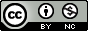 